ЕСЛИ ЗАБЫЛИ ПАРОЛЬ ОТ НАВИГАТОРА Иногда бывает, что созданный при регистрации на портале Навигатор пароль вылетел из головы и нигде не сохранился. Напоминаем, если вы ранее уже регистрировались в Навигаторе, повторно регистрироваться НЕ НУЖНО (во избежание дублирования информации).Заходим в сайт Навигатор:1. Перейти на страницу авторизации по ссылке. 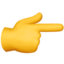 2. В открывшейся форме необходимо выбрать третью графу, где написано «Не помню пароль». 3. После перевода на страницу открывается форма для восстановления доступа. Нужно ввести адрес почты, затем нажать кнопку «Восстановить мой пароль». 4. Проверить e-mail. Автоматически отправляется письмо, в котором активная ссылка для сброса старого пароля. (Если письма нет, посмотрите во вкладке «Спам») После перехода по ней пользователю предлагается ввести новый пароль, затем продублировать его. После этого можно вернуться на страницу авторизации, где ввести e-mail и уже новый пароль. Если пароль не пришёл, обратитесь за помощью специалисту МОЦ, вам напомнят электронную почту, с которой вы регистрировались ранее и помогут восстановить пароль.